Cut #1: Cut your paper into ____ equal pieces. 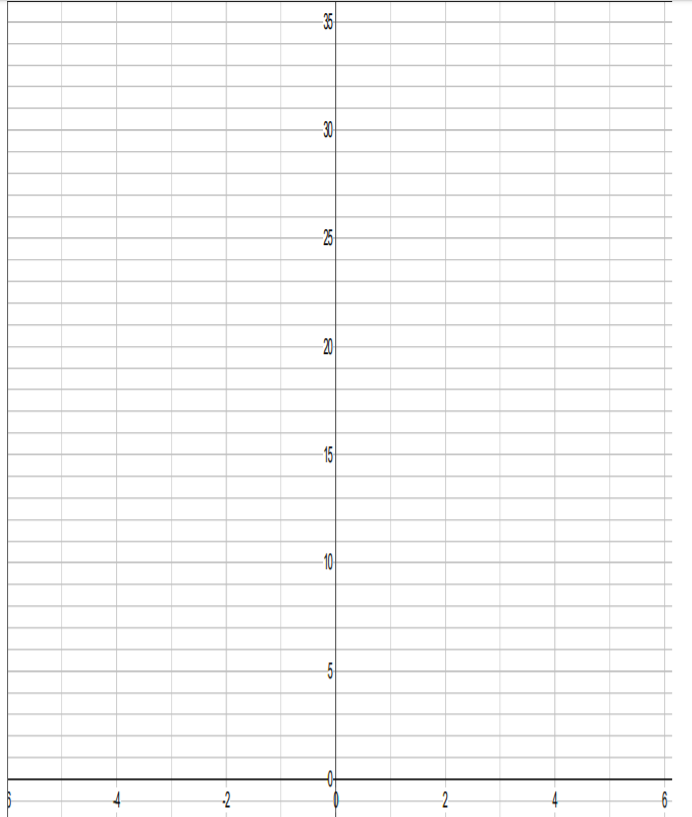 How many total pieces do you have? _____Cut #2: Cut each piece into ____ equal pieces.How many total pieces do you have? _____Cut #3: Cut each piece into ____ equal pieces.How many total pieces do you have? _____Cut #4: Cut each piece into ____ equal pieces.How many total pieces do you have? _____Cut #5: Cut each piece into ____ equal pieces.How many total pieces do you have? _____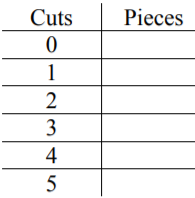 Graph your result on the grid provided. Identify the characteristics of your graph. X – interceptY - interceptCreate an equation to model the data in y = abx form.EXAMPLE 2: An antique costs $800. Its value increases at a rate of 50% each year.  Fill out the chart below.[NOTE: 50% is called the growth rate because the initial amount is increasing over time.]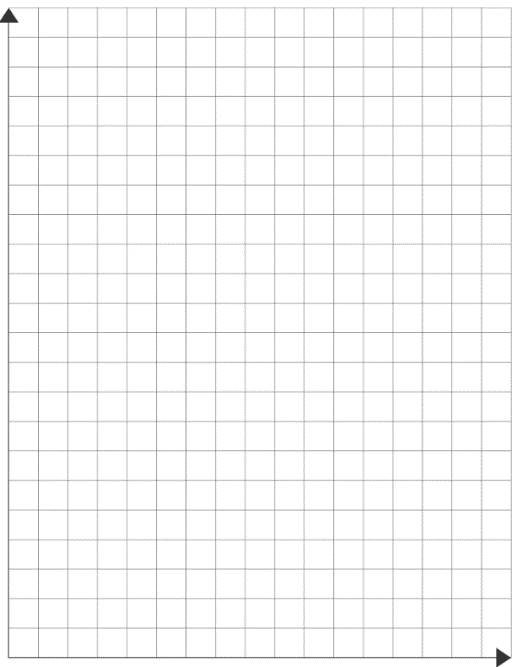 Graph your result on the grid provided. Y scale (Total Value) 400 for one square; x scale (time) 1 year for two squares.Identify the characteristics of your graph x – Intercept:y – Intercept: Equation: EXAMPLE 3: The population of Luckville is 50,000. Each year, the population decreases at a rate of 40%. [NOTE: 40% is called the decay rate because initial amount is decreasing over time.]Graph your result on the grid provided. Y scale (Total Value) 2500 for one square; x scale (time) 1 year for two squares.Identify the characteristics of your graph x – Intercept:y – Intercept: Equation: EXAMPLE 1	Determine the growth/decay factor or growth/decay rate in each of the following:EXAMPLE 2	Which models represent exponential relations?  [Hint: Calculate growth factor by dividing latter y value by the former one]If growth /decay factor is constant, then it is exponentialGerms! Germs! Germs!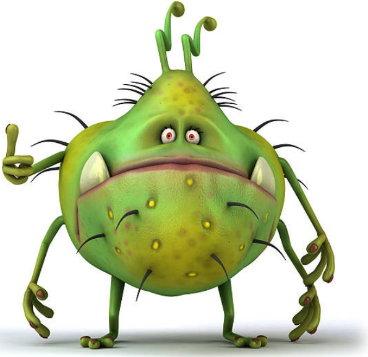 Certain bacteria, under the right conditions, multiply themselves. You will use strips of paper, each representing a bacterium, to model its growth.For this activity, each member of your group must choose a role: Recorder – records dataCounter – counts pieces for recorderReader – reads questions for other members in the groupFacilitator – keeps discussion of topic goingEnd of YearIncrease in ValueTotal Value at the end of YearGrowthFactor (b)0= $800 * initial value (a)1= 800 x 50%= 800 x 0.50= $400	= 800 + 400= $12001200 / 800= 1.52= 1200 x 0.50=345End of YearDecrease in PopulationTotal Population at the end of YearDecayFactor (b)050,000* initial value (a)1= 50,000 x 40%= 50,000 x 0.40= 20,000	= 50,000 – 20,000= 30,00030,000/50,000= 0.602= 30,000 x 0.40=345Exponential models represent quantities that change at a constant _________________; that is, the quantity is ____________ by a fixed amount at regular intervals.In a table of values, the ________________ / ________________ factors are equalThe graph resembles an _______________________________ curveThe equation is written in the form _____________________ where ___ is the initial value and ___ is the growth/decay factor.  Notice that the exponent is the _____________Growth/Decay FactorsIn an exponential equation, , the growth/decay factor is given by the value of b a) Growth factor (b) = 1.071Growth rate= 1.071 – 1 = 0.071    * convert to percent= 0.071 x 100= 7.1%b)  c) A = 2000(1.045) n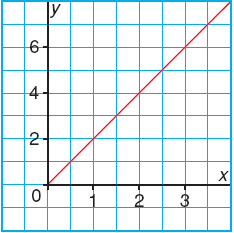 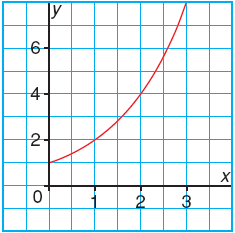 